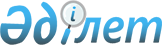 Об утверждении государственного образовательного заказа на дошкольное воспитание и обучение, размер родительской платы на 2017 год
					
			С истёкшим сроком
			
			
		
					Постановление акимата города Кызылорда Кызылординской области от 20 октября 2017 года № 9356. Зарегистрировано Департаментом юстиции Кызылординской области 3 ноября 2017 года № 6011. Прекращено действие в связи с истечением срока
      В соответствии с подпунктом 8-1) пункта 4 статьи 6 Закона Республики Казахстан от 27 июля 2007 года "Об образовании" акимат города Кызылорды ПОСТАНОВЛЯЕТ:
      1. Утвердить государственный образовательный заказ на дошкольное воспитание и обучение, размер родительской платы на 2017 год согласно приложению.
      2. Признать утратившим силу постановление акимата города Кызылорда от 17 апреля 2017 года № 7607 "Об утверждении государственного образовательного заказа на дошкольное воспитание и обучение, размера подушевого финансирования и родительской платы на 2017 год" (зарегистрировано в Реестре государственных регистрации нормативных правовых актов №5825, опубликовано в газете "Кызылорда таймс" от 17-23 мая 2017 года №19, в газете "Ақмешiт ақшамы" от 17 мая 2017 года №32, в Эталонном контрольном банке нормативных правовых актов Республики Казахстан от 18 мая 2017 года).
      3. Контроль за исполнением настоящего постановления возложить на курирующего заместителя акима города Кызылорды.
      4. Настоящее постановление вводится в действие со дня первого официального опубликования. Государственный образовательный заказ на дошкольное воспитание и обучение, размер родительской платы по городу Кызылорда на 2017 год
					© 2012. РГП на ПХВ «Институт законодательства и правовой информации Республики Казахстан» Министерства юстиции Республики Казахстан
				
      Аким города Кызылорды

Н. Налибаев
Приложение к постановлению акимата города Кызылорда от 20 октября 2017 года № 9356
№
Административно-территориальное расположение организаций дошкольного воспитания и обучения
(район, город)
Количество воспитанников организаций дошкольного

воспитанияи обучения
Количество воспитанников организаций дошкольного

воспитанияи обучения
Количество воспитанников организаций дошкольного

воспитанияи обучения
Количество воспитанников организаций дошкольного

воспитанияи обучения
Количество воспитанников организаций дошкольного

воспитанияи обучения
Размер родительской платы вдошкольных организациях
образования в месяц (тенге)
Размер родительской платы вдошкольных организациях
образования в месяц (тенге)
Размер родительской платы вдошкольных организациях
образования в месяц (тенге)
Размер родительской платы вдошкольных организациях
образования в месяц (тенге)
Размер родительской платы вдошкольных организациях
образования в месяц (тенге)
№
Административно-территориальное расположение организаций дошкольного воспитания и обучения
(район, город)
Детский
сад
Мини-

центр с полным 

днем пребывания при школе
Мини-

центр с

неполным
днем 

пребывания 

при школе
Мини-

центр
с полным

днем
пребывания самостоя

тельный
Мини-

центр с
неполным

днем
пребывания самостоя

тельный
Детский
сад
Мини-

центр с полным днем пребывания при школе
Мини-

центр с неполным
днем пребывания
при школе
Мини-

центр
с полным

днем
пребывания самостоя

тельный
Мини-

центр с неполным днем
пребывания самостоя

тельный
1
2
3
4
5
6
7
8
9
10
11
12
1
город Кызылорда
20 372
1000
0
220
0
10 000
10 000
0
22 690
0